- PRIJAVA -Zbog nepodmirenja obveza naknade prema službenim osobama sa odigrane nogometne utakmice.Utakmica između:Prijavljeni nogometni klub nije izvršio uplatu potraživanja sa gore navedene utakmice.Na utakmici dužnosti su obavljali :                                    Upute za prijavu:Ako Vam klub u roku 15 dana po odigranoj utakmici nije uplatio vaša potraživanja dužni ste ga prijaviti po ovoj tiskanici. Prijavu podnosi delegat za sve službene osobe na jednoj prijavi.Pojedinačni dogovori sa klubovima oko odgode plaćanja  ne mogu se kasnije potraživati putem Središta.  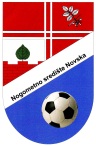 Tina Ujevića , Tel./fax. 044 600 424E-mail: nogometno.srediste.novska@sk.t-com.hrwww.ns-novska.hrKategorija : PRIJAVLJUJE SE NK :NK: NK : Kolo:Datum igre: ime prezimekunaDelegat:isti potražuje :Sudac :  isti potražuje :Sudac:   isti potražuje :Sudac:isti potražuje :UKUPNO:Prijavu podnosi:Prijavu podnosi:Prijavu podnosi:Prijavu podnosi:Dana: Dana: Dana: Dana: 